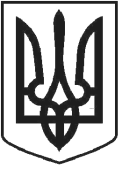 ЧОРТКІВСЬКА   МІСЬКА   РАДАВИКОНАВЧИЙ КОМІТЕТР І Ш Е Н Н Я 08 вересня 2021 року 									     № 424Про затвердження оновленого складу спеціальної комісії з ліквідації надзвичайних ситуаційУ зв’язку з організаційними змінами, відповідно до Кодексу цивільного захисту України, постанови Кабінету Міністрів України від 14 червня 2002 року № 843 «Про затвердження Загального положення про спеціальну Урядову комісію з ліквідації надзвичайних ситуацій техногенного та природного характеру і Загального положення про спеціальну комісію з ліквідації надзвичайних ситуацій техногенного та природного характеру регіонального, місцевого та об’єктового рівня» та керуючись ст. 40, 52 Закону України «Про місцеве самоврядування в Україні», виконавчий комітет міської радиВИРІШИВ:1.Внести зміни до рішення виконавчого комітету від 20 травня 2021 року №259 «Про спеціальну комісію з ліквідації надзвичайних ситуацій», а саме додаток 2 викласти в новій редакції згідно з додатком.2.Контроль за виконанням цього рішення покласти на заступника міського голови з питань діяльності виконавчих органів міської ради відповідно до посадових обов’язків.Заступник міського голови  з питань діяльності виконавчих органів міської ради                                                                  Віктор ГУРИНСКЛАДспеціальної комісії з ліквідації надзвичайних ситуацій Чортківської міської радиКеруюча справами виконавчого комітету	 міської ради			Ольга ЧЕРЕДНІКОВА Додаток до рішення виконавчого комітетувід 08 вересня 2021 року № 424ГУРИНВіктор Михайлович-заступник міського голови з питань діяльності виконавчих органів міської ради - начальник комісіїЗАКАЛОВВолодимир Васильович-начальник Чортківського районного управління Головного Управління Державної служби України з надзвичайних ситуацій у Тернопільській області - заступник начальника комісіїФИК Віталій Романович-головний спеціаліст відділу з питань надзвичайних ситуацій, мобілізаційної та оборонної роботи міської ради - секретар комісіїЧлени оперативного штабу:Члени оперативного штабу:Члени оперативного штабу:ВІЛЬЧИНСЬКИЙ Ігор Богданович-начальник Управління Держпродспоживслужби в Чортківському районі (за згодою)ГРИЦАК Андрій Вікторович-староста Білівського старостинського округуГОРДІЄНКО Віктор Михайлович	-начальник Чортківського ВУВКГДРАБИНЯСТИЙВолодимир Орестович-староста Бичківського старостинського округуДЗИНДРА Ярослав Петрович-секретар міської радиМИХАЙЛЮКМикола ЄвгеновичМИХАЙЛЮКМикола Євгенович-завідувач Чортківського міськміжрайонного центру ДУ «Тернопільський ОЦК та ПХ МОЗ України» (за згодою) МЕЛЬНИКАнатолій ІвановичМЕЛЬНИКАнатолій Іванович-начальник Чортківського РВП ГУНП в Тернопільській 	 області (за згодою)ПИПТИК Назарій Володимирович-начальник відділу муніципальної інспекції та контролю за паркуванням міської радиРОМАНІВВіра АнатолівнаРОМАНІВВіра Анатолівна-староста Скородинського старостинського                                                  округуШУЛЬСЬКИЙРостислав БорисовичШУЛЬСЬКИЙРостислав Борисович-в.о. головного лікар КНП «Чортківської центральної міської лікарні» ШТИРА Оксана СтепанівнуШТИРА Оксана Степанівну-староста  Росохацького	 старостинського округуЮРЧИШИН Володимир Михайлович-в.о. начальника управління комунального господарства, начальник відділу транспорту та інфраструктури управління комунального господарства, архітектури та капітального будівництва міської радиЯРИЧ Володимир ЯрославовичЯРИЧ Володимир Ярославович-начальник відділу з питань надзвичайних ситуацій, мобілізаційної та оборонної роботи міської радиЯРЕМОВСЬКА Світлана Любомирівна                        ЯРЕМОВСЬКА Світлана Любомирівна                        -староста Пастушівського  старостинського округу